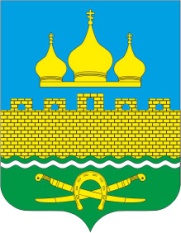 РОССИЙСКАЯФЕДЕРАЦИЯРОСТОВСКАЯ ОБЛАСТЬМУНИЦИПАЛЬНОЕ ОБРАЗОВАНИЕ«ТРОИЦКОЕ СЕЛЬСКОЕ ПОСЕЛЕНИЕ»СОБРАНИЕ ДЕПУТАТОВ ТРОИЦКОГО СЕЛЬСКОГО ПОСЕЛЕНИЯРЕШЕНИЕО предоставлении сведений о доходах и имуществе, сведений о расходах лицами, замещающими муниципальные должности в Троицком сельском поселении, должность Главы Администрации Троицкого сельского поселения по контракту, а также сведений о доходах и имуществе лицами, претендующими на замещение указанных должностейПринято Собранием депутатов                                                                                             29.11.2019 г.В соответствии с Федеральным законом от 02.03.2007 г. № 25-ФЗ «О муниципальной службе в Российской Федерации», Федеральным законом от 25.12.2008 г. № 273-ФЗ «О противодействии коррупции», Областным законом Ростовской области от 12.05.2009 г. № 218 -ЗС «О противодействии коррупции в Ростовской области», на основании Федерального закона от 26.07.2019 г. № 251-ФЗ «О внесении изменений в статью 12.1 Федерального закона «О противодействии коррупции», руководствуясь Уставом муниципального образования «Троицкое сельское поселение», принятым решением Собрания депутатов Троицкого сельского поселения от 10.10.2017 г. № 65, Собрание депутатов Троицкого сельского поселения РЕШИЛО:1. Установить, что:1.1 Лицо, замещающее должность Главы Администрации Троицкого сельского поселения по контракту, представляет сведения о своих доходах, расходах, об имуществе и обязательствах имущественного характера, а также сведения о доходах, расходах, имуществе и обязательствах имущественного характера своих супруги (супруга) и несовершеннолетних детей, а также лицо, претендующее на замещение указанной должности, представляет сведения о своих доходах, об имуществе и обязательствах имущественного характера, а также о доходах, об имуществе и обязательствах имущественного характера своих супруги (супруга) и несовершеннолетних детей в порядке, установленном статьей 13.3 Областного закона Ростовской области от 12.05.2009 г. № 218-ЗС «О противодействии коррупции в Ростовской области»;1.2 Лицо, замещающее муниципальную должность в Троицком сельском поселении, представляет сведения о своих доходах, расходах, об имуществе и обязательствах имущественного характера, а также сведения о доходах, расходах, имуществе и обязательствах имущественного характера своих супруги (супруга) и несовершеннолетних детей в порядке, установленном статьей 12.1 Федерального закона от 25.12.2008 г. № 273-ФЗ «О противодействии коррупции» и статьей 13.3 Областного закона Ростовской области от 12.05.2009 г. № 218-ЗС «О противодействии коррупции в Ростовской области»;1.3 Лицо, претендующее на замещение должности, указанной в подпункте 1.2 настоящего пункта, представляет сведения о своих доходах, расходах, об имуществе и обязательствах имущественного характера, а также о доходах, расходах, об имуществе и обязательствах имущественного характера своих супруги (супругу) и несовершеннолетних детей в порядке, установленном статьей 13.3 Областного закона Ростовской области от 12.05.2009 г. № 218-ЗС «О противодействии коррупции в Ростовской области»;1.4 Проверка достоверности и полноты сведений, указанных в подпунктах 1.1 – 1.3 настоящего пункта, осуществляются в порядке, установленном Постановлениями Правительства Ростовской области от 27.06.2013 г. № 404 «О мерах по реализации Федерального закона от 03.12.2012 г. № 230-ФЗ и от 26.09.2013 г. № 610 «О проверке достоверности и полноты сведений, представляемых гражданами, претендующими на замещение отдельных государственных должностей Ростовской области, должностей государственной гражданской службы Ростовской области, и лицами, замещающими указанные должности, и соблюдения лицами, замещающими указанные должности, требований к должностному (служебному) поведению», с учетом особенностей, предусмотренных статьей 13.4 Областного закона Ростовской области от 12.05.2009 г. № 218-ЗС «О противодействии коррупции в Ростовской области».2. Прием указанных в подпунктах 1.1 – 1.3 пункта 1 настоящего решения сведений осуществляет председатель Собрания депутатов – глава Троицкого сельского поселения.3. Признать утратившими силу следующие решения Собрания депутатов Троицкого сельского поселения:- от 16.12.2016 № 27 «О представлении председателем Собрания депутатов – главой Троицкого сельского поселения, депутатами Собрания депутатов Троицкого сельского поселения сведений о доходах, расходах, об имуществе и обязательствах имущественного характера».4. Настоящее решение вступает в силу со дня его официального опубликования (обнародования).Председатель Собрания депутатов – глава Троицкого сельского поселения					Г.В.Туевс. Троицкое29.11.2019 г.№ 179